Math Homework: Make a creative and colorful multiplication chart! Due: Monday 9/15In the past few weeks, it has been discovered that we have not yet mastered our math facts!!! In order to help us remember and practice our multiplication facts, you will create a chart on blank white paper or small poster paper. You will be graded on the following criteria:Title Accuracy of multiplication facts ColorCreativity The poster is put together nicely and is easy to read multiplication facts It should be 12x12You may choose to use different kinds of paper for this assignment. Appropriate paper materials would be: construction paper, computer paper, small poster paper.Inappropriate paper materials for this assignment would be: binder paper, tri-folding board, huge poster boardsHere is an example of a multiplication chart as a reminder: (But yours will be 12x12)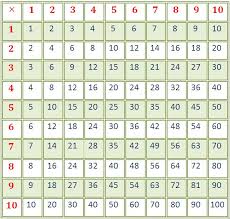 